от  « 13»  июля 2020 г.  № 705О внесении изменений в постановление Администрации муниципального образования «Звениговский муниципальный район» от 12 декабря 2018 года № 765 «Об утверждении Положения об организации учета детей, подлежащих обучению по образовательным программам дошкольного, начального общего, основного общего и среднего общего образования в муниципальных образовательных учреждениях Звениговского муниципального района»            В соответствии с частью 1 статьи 2 Устава Звениговского муниципального  района  Республики Марий Эл, руководствуясь пунктами 6.1, 6.3, 6.10  Положения об Администрации Звениговского муниципального района Республики Марий Эл, Администрация Звениговского муниципального района Республики Марий Эл ПОСТАНОВЛЯЕТ:           1. Внести следующие изменения в постановление Администрации муниципального образования «Звениговский муниципальный район» от12 декабря 2018 года № 765 «Об утверждении Положения об организации учета детей, подлежащих обучению по образовательным программам дошкольного, начального общего, основного общего и среднего общего образования в муниципальных образовательных учреждениях Звениговского муниципального района» (далее постановление):           1) Наименование  постановления изложить в следующей редакции: «Об утверждении Положения об организации учета детей, подлежащих обучению по образовательным программам дошкольного, начального общего, основного общего и среднего общего образования в муниципальных образовательных учреждениях Звениговского муниципального района Республики Марий Эл».            2) пункт 1 постановления изложить в следующей редакции:          «1. Утвердить Положение об организации учета детей, подлежащих обучению по образовательным программам дошкольного, начального общего, основного общего и среднего общего образования в муниципальных образовательных учреждениях Звениговского муниципального района Республики Марий Эл.»;           3) наименование приложения к постановлению изложить в следующей редакции:         «Положение об организации учета детей, подлежащих обучению по образовательным программам дошкольного, начального общего, основного общего и среднего общего образования в муниципальных образовательных учреждениях Звениговского муниципального района Республики Марий Эл»;           4) по тексту приложения к постановлению слова: «муниципальное образование «Звениговский муниципальный район», «Администрация муниципального образования «Звениговский муниципальный район» заменить на слова: «Звениговский муниципальный район Республики Марий Эл»,  «Администрация Звениговского муниципального района Республики Марий Эл» в соответствующем падеже.           2. Настоящее постановление вступает в силу после его официального опубликования в газете муниципального автономного учреждения «Редакция Звениговской районной газеты «Звениговская неделя». И.о. главы  Администрации 					                С.И. ЕрмолаевГерасимова М.В.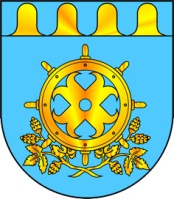 МАРИЙ ЭЛ РЕСПУБЛИКЫН ЗВЕНИГОВОМУНИЦИПАЛ РАЙОНЫН АДМИНИСТРАЦИЙЫНАДМИНИСТРАЦИЯЗВЕНИГОВСКОГО МУНИЦИПАЛЬНОГО РАЙОНАРЕСПУБЛИКИ МАРИЙ ЭЛПУНЧАЛПОСТАНОВЛЕНИЕ